    Aktionsangebot im Monat März 2018Frisch & Leicht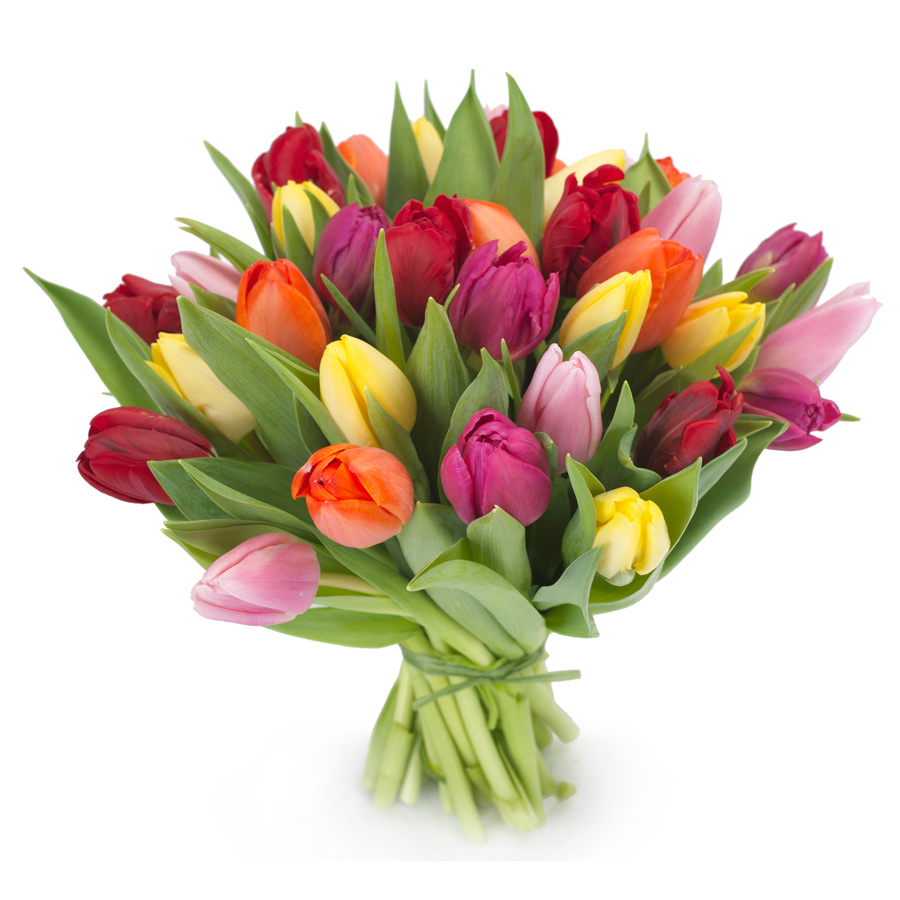 Mit Fisch zaubern wir Ihnen den Frühling auf Ihren Teller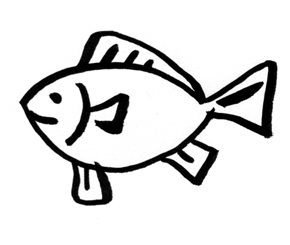 Aus dem Eyachtal Frisches Saiblingsfilet auf Blattspinat mit Petersilienkartoffeln & Weißweinsoße   19,50 €Lachsfilet vom Grill mit Risoleekartoffeln & Buttermöhrchen  16,50 €Wolfbarschfilet auf der Haut gebraten mit Frühlingsgemüse, Weißweinsoße & Tagliatelle  17,50 €Gebratenes Zanderfilet auf Rahmwirsing mit schwäbischen Schupfnudeln 17,90   Weinempfehlung: Rosswager Riesling trocken QbA rassig & lebhaft 0,25ltr. Glas 5,90 €Garnelen Spieß vom Rost mit Kräuterbutter Basmati-Reis & Erbsenschoten  12,90 €Pasta in Tomatenrahm mit Parmesankäse & Gänselieschensalat  9,90 €Das Team der Kraxl Alm wünscht Ihnen einen guten Appetit und einen schönen Aufenthalt!Reservierungen nehmen wir gerne unter der 07152/55772 entgegen.Zur Verstärkung unseres Kraxl Alm-Teams  suchen wir zum nächstmöglichen ZeitpunktServicekraft in  Voll- oder Teilzeit                      Koch in Vollzeit                       Küchenhilfe in Teilzeit Was wir Ihnen bieten:-  unbefristeten Arbeitsvertrag-  abwechslungsreiche Tätigkeit-  überdurchschnittliches Grundgehalt zzgl. Prämieinfo@kraxlalm-rutesheim.de oder telefonisch 07152/55772